XI СЪЕЗД НЕКОММЕРЧЕСКИХ ОРГАНИЗАЦИЙ РОССИИ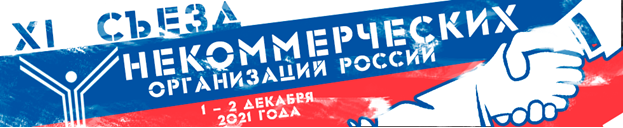 1 декабря 2021 года в Москве начнет работу XI Съезд некоммерческих организаций России. Главное публичное событие года в сфере развития гражданского общества и социального предпринимательства пройдет в Центральном доме культуры железнодорожников (Комсомольская площадь, д. 4).Традиционно организатор Съезда - Общенациональный союз некоммерческих организаций - видит ключевыми спикерами представителей Совета Федерации ФС РФ, Государственной Думы ФС РФ, федеральных и региональных органов исполнительной власти, региональных общественных палат, социально ориентированных некоммерческих организаций, крупнейших российских корпораций.На сегодняшний день ежегодный Съезд некоммерческих организаций является своеобразным призывом к действию, исходящим от всех секторов – государственного, общественного и предпринимательского. В 2021 году впервые в рамках публичных мероприятий Съезда фокус обсуждения сместится от общественных инициатив к гармонизации государственных, общественных и корпоративных интересов, к новым трендам в развитии некоммерческих организаций (НКО) и социального бизнеса по предоставлению общественных благ.Повестка предстоящего двухдневного мероприятия, как всегда, весьма разнообразна и включает такие темы, как будущее некоммерческого сектора в условиях глобальной неопределенности, эффект от социального воздействия, участие НКО в достижении целей устойчивого развития, а также в реализации национальных проектов России, программы социальной ответственности крупных отечественных и международных корпораций во взаимодействии с НКО, развитие территорий и другие. Традиционно в рамках съезда состоится торжественная церемония голосования за номинантов Общественной премии АТЛАНТ за вклад в развитие некоммерческого сектора в Российской Федерации. Впервые деловая программа Съезда включает «Нулевые чтения» - обсуждение законодательной повестки некоммерческого сектора.С программой съезда Вы можете ознакомиться на сайте XI Съезда некоммерческих организаций России.
Съезд некоммерческих организаций России — это главная публичная дискуссионная площадка, объединяющая интересы всех некоммерческих организаций с целью формирования общих подходов к развитию Российского гражданского общества. Программу мероприятия составляют более 10 пленарных, дискуссионных и учебных сессий по самым актуальным тематикам — как для каждого сегмента НКО, так и для сектора в целом. Ежегодно съезд привлекает более 1000 участников из числа благотворительных, образовательных, правозащитных организаций, предпринимательских союзов и общественных объединений, представителей федеральных и региональных органов власти, международных институтов развития, аналитиков и экспертов.В предыдущих Съездах принимали участие: советник Президента РФ Сергей ГЛАЗЬЕВ, депутат Государственной Думы ФС РФ, член президиума Генерального совета ВПП Единая Россия, президент Общероссийского конгресса муниципальных образований Виктор КИДЯЕВ, председатели Комитетов ГД ФС РФ Сергей ГАВРИЛОВ (по развитию гражданского общества, вопросам общественных и религиозных объединений) и Алексей ДИДЕНКО (по конституционному законодательству и государственному строительству), президент Общенационального союза некоммерческих организаций, президент Российской муниципальной академии Александр АЙГИСТОВ, главы субъектов РФ Роман КОПИН (Чукотский АО), Юнус-бек ЕВКУРОВ (Республика Ингушетия), руководитель Федерального агентства по делам национальностей Игорь БАРИНОВ, председатель комиссии по гармонизации межнациональных и межрелигиозных отношений Общественной палаты РФ Иосиф ДИСКИН, заслуженный художник РФ Никас САФРОНОВ.Принимая участие в Съезде некоммерческих организаций России, Вы вносите неоценимый вклад в развитие гражданского общества и социального предпринимательства и тем самым формируете благоприятную общественную, социальную и культурную политику России.Контакты организаторов: Тел: +7 (499) 325-38-00 Электронная почта: sjezd@rosnko.ru
По вопросам участия
По вопросам программы и выступления спикеровПо вопросам спонсорской поддержки и инфопартнерстваАккредитация СМИ
Съезд НКО — место, где можно получить свежий и весьма полезный опыт работы в некоммерческом секторе, а также завести интересные знакомства, установить деловые связи.Программа съезда по ссылке https://sjezd.rosnko.ru/program
Справочная информация об Общенациональном союзе некоммерческих организацийОбщенациональный союз некоммерческих организаций создан на VI Съезде некоммерческих организаций России, который состоялся 1 - 4 декабря 2015 года в Москве в Российской государственной библиотеке. В поддержку создания Союза проголосовало 1 413 делегатов из 75 субъектов РФ в присутствии зарубежных официальных делегаций и гостей из Армении, Бельгии, Германии, Дании, Казахстана, Нидерландов, Узбекистана, Чехии, Китая и других стран.Миссия Союза — поддержка некоммерческих организаций на всех уровнях, вне зависимости от их местоположения, масштаба, рода деятельности, защита законных прав и интересов некоммерческих организаций. Одной из стратегических целей Общенационального союза некоммерческих организаций является повышение доли некоммерческого сектора в ВВП России до уровня 10%.
Учредителями Союза выступили 192 организации из 70 регионов страны. Среди них Российский Красный Крест, Фонд Наше будущее, ВОСВОД, Всероссийская полицейская организация, Общероссийская общественная организация содействия привлечению инвестиций в Российскую Федерацию Инвестиционная Россия, Ассоциация социальных предпринимателей и другие.